Rode Heath Primary School: Week 5 Challenge day 4: Charlie Mackrory Year 2.English: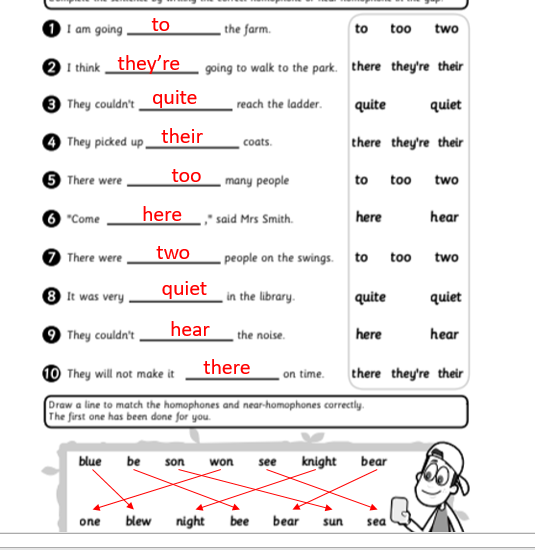 Maths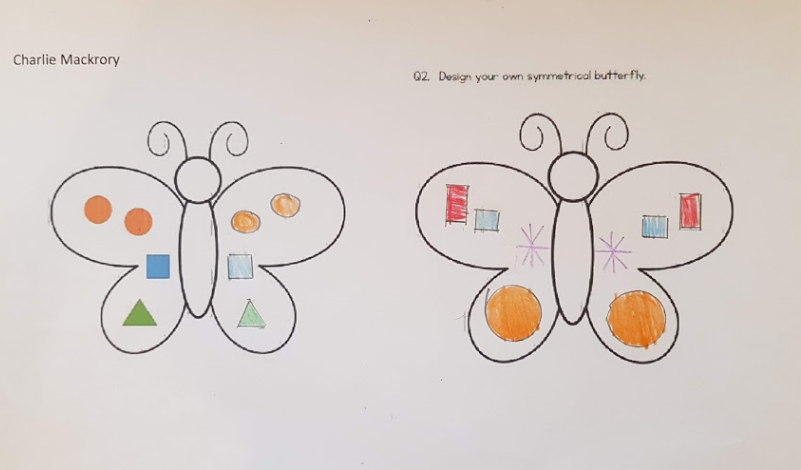 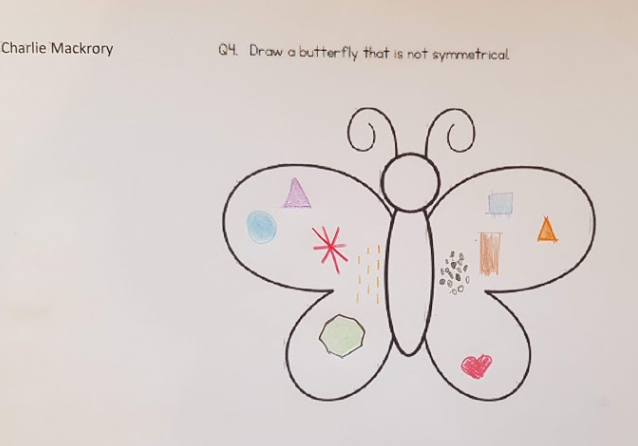 Charlie completed the following maths first by mistake (he actually enjoys it than much ;o))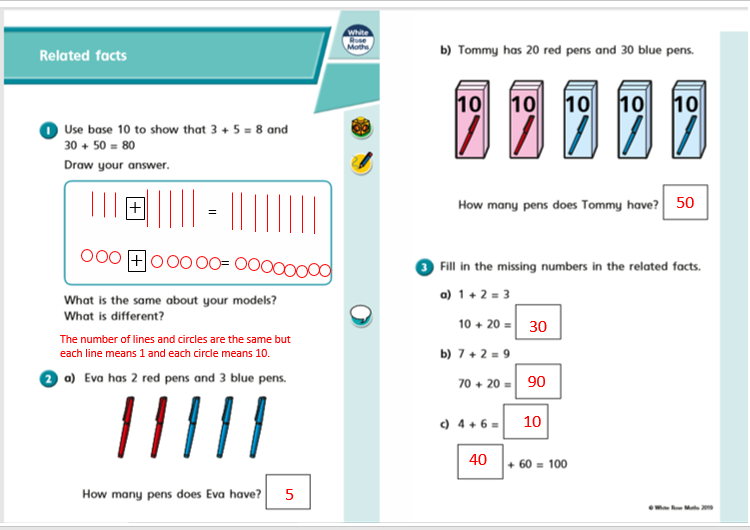 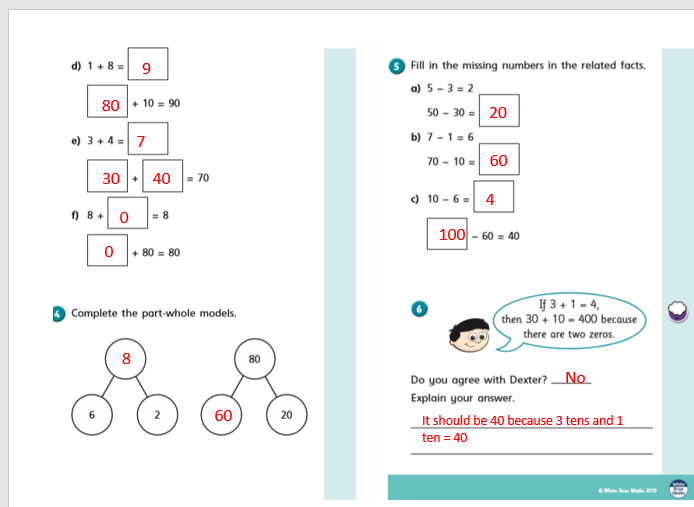 French: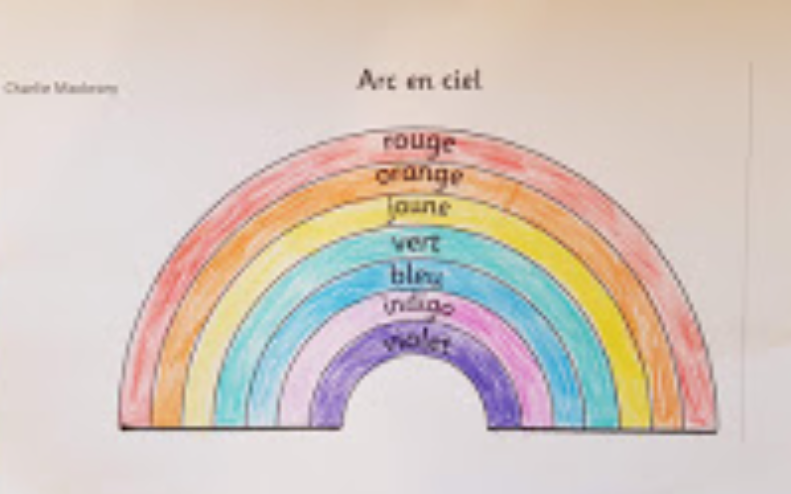 